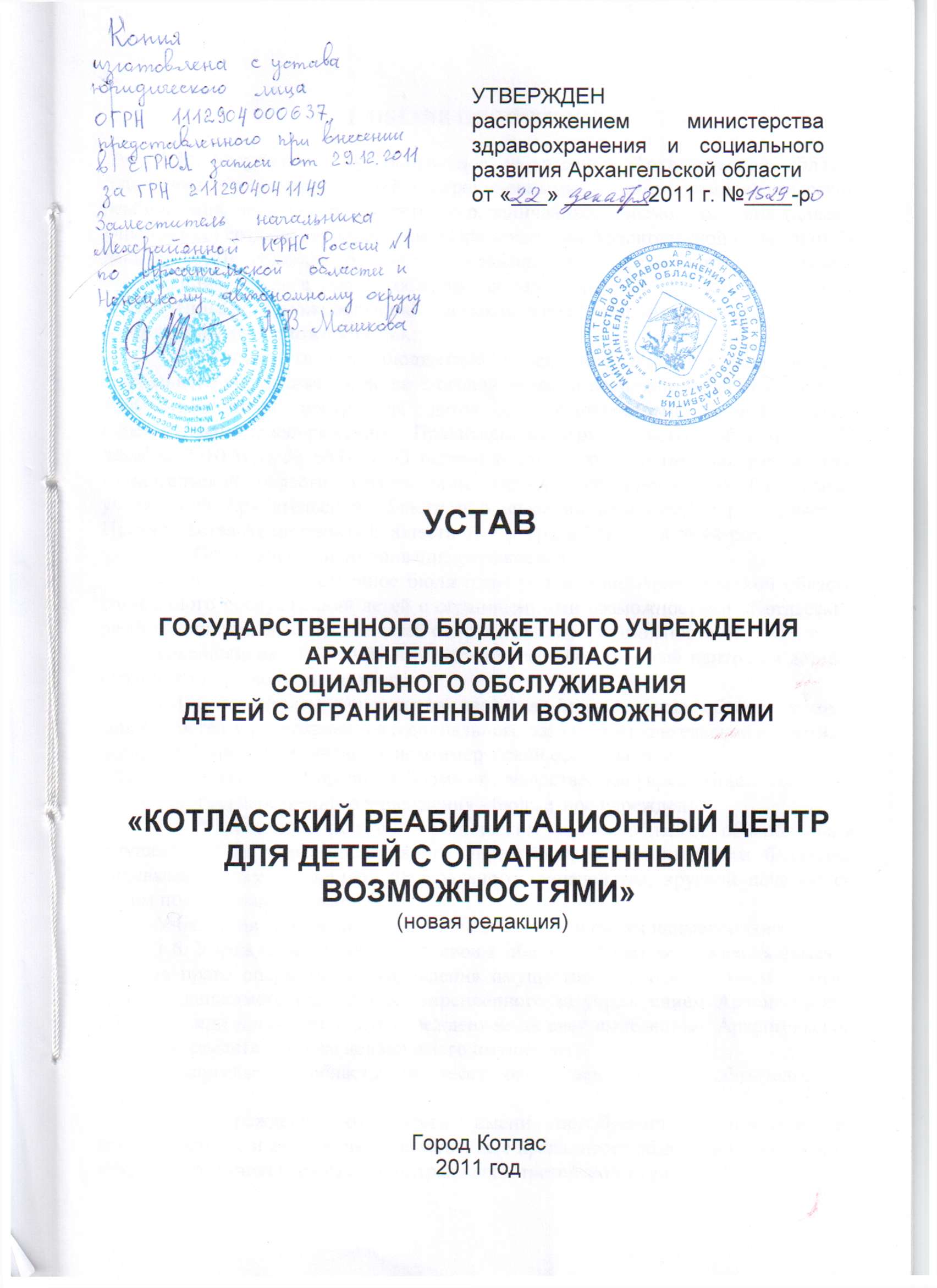 I. ОБЩИЕ ПОЛОЖЕНИЯ.Государственное бюджетное учреждение Архангельской области социального обслуживания детей с ограниченными возможностями «Котласский реабилитационный центр для детей с ограниченными возможностями» (далее - учреждение) создано распоряжением Правительства Архангельской области от 28 декабря 2010 года № 677-рп «О создании государственного бюджетного учреждения Архангельской области социального обслуживания детей с ограниченными возможностями «Котласский реабилитационный центр для детей с ограниченными возможностями».Государственное бюджетное учреждение Архангельской области социального обслуживания детей с ограниченными возможностями «Котласский реабилитационный центр для детей с ограниченными возможностями» переименовано распоряжением Правительства Архангельской области от 28 декабря 2010 года № 688-рп «О переименовании государственных учреждений Архангельской области, утверждении перечня государственных бюджетных учреждений Архангельской области и о внесении изменений в распоряжение Правительства Архангельской области от 9 февраля 2010 года № 44-рп».Официальное наименование учреждения:полное - государственное бюджетное учреждение Архангельской области социального обслуживания детей с ограниченными возможностями «Котласский реабилитационный центр для детей с ограниченными возможностями»;сокращенное - ГБУ АО «Котласский реабилитационный центр для детей с ограниченными возможностями».Учредителем учреждения является Архангельская область в лице министерства здравоохранения и социального развития Архангельской области.Учреждение является некоммерческой организацией.Организационно-правовая форма - государственное учреждение.Тип государственного учреждения - бюджетное учреждение.Учреждение является юридическим лицом, обладает обособленным имуществом на праве оперативного управления, самостоятельным балансом, лицевыми счетами в органах Федерального казначейства, круглой печатью со своим полным наименованием.Учреждение вправе иметь штампы и бланки со своим наименованием.Учреждение отвечает по своим обязательствам всем находящимся у него на праве оперативного управления имуществом, за исключением особого ценного движимого имущества, закрепленного за учреждением Архангельской областью или приобретенного учреждением за счет выделенных Архангельской областью средств, а также недвижимого имущества.Архангельская область не несет ответственности по обязательствам учреждения.Учреждение от своего имени приобретает и осуществляет имущественные и личные неимущественные права, несет обязанности, выступает истцом и ответчиком в судах, арбитражных и третейском судах.Финансирование учреждения осуществляется за счет средств бюджета Архангельской области, а также за счет средств, полученных в результате предпринимательской и иной приносящей доход деятельности.Учреждение в своей деятельности руководствуется Конституцией Российской Федерации, международными договорами Российской Федерации, федеральными конституционными законами, федеральными законами, иными нормативными правовыми актами Российской Федерации, Уставом Архангельской области и областными законами, договорами и соглашениями Архангельской области, иными нормативными правовыми актами Архангельской области, распоряжениями министерства здравоохранения и социального развития Архангельской области и настоящим уставом.Место нахождения учреждения: 165300, Россия, Архангельская область, город Котлас, улица 70 лет Октября, д.34.II. ЦЕЛИ И ПРЕДМЕТ ДЕЯТЕЛЬНОСТИ УЧРЕЖДЕНИЯЦелью деятельности учреждения является оказание детям и подросткам, имеющим отклонения в физическом и\или умственном развитии от рождения до 18 лет, а также семьям, в которых дети и подростки воспитываются, квалифицированной медико-социальной, психолого- социальной и социально- педагогической помощи, обеспечение их максимально полной и своевременной социальной адаптации к жизни в обществе, семье, к обучению и труду.Для достижения уставных целей учреждение осуществляет следующие основные виды деятельности:стационарное социальное обслуживание детей, находящихся в трудной жизненной ситуации;полустационарное социальное обслуживание детей, находящихся в трудной жизненной ситуации;выявление и нестационарное социальное обслуживание детей и граждан, воспитывающих детей, находящихся в трудной жизненной ситуации;социальный патронаж семей, поставленных на учет;социальный патронаж детей, прошедших курс реабилитации в учреждении, в домашних условиях.Для достижения уставных целей учреждение осуществляет иные виды деятельности:осуществление медико-социальной, психолого-социальной, социально- педагогической, социально-трудовой реабилитации детей и подростков с ограниченными возможностями районов Архангельской области в условиях стационарного (круглосуточного) пребывания в учреждении;осуществление медико-социальной, психолого-социальной, социально- педагогической, социально-трудовой реабилитации детей и подростков с ограниченными возможностями в условиях полустационарного (дневного) пребывания в учреждении, в период, установленный реабилитационной программой;осуществление патронажа семей, воспитывающих детей и подростков с ограниченными возможностями, включающего проведение медико- социальных, психолого-социальных, социально-педагогических реабилитационных мероприятий в домашних условиях.выявление в районе, обслуживаемом учреждением, детей с ограниченными возможностями, проживающих в семьях, создание компьютеризированной базы данных о таких детях;координация совместных действий медицинских, образовательных, социальных, физкультурно-оздоровительных, спортивных и иных учреждений, способствующих реабилитации детей с ограниченными возможностями, в целях реализации индивидуальной программы реабилитации каждого ребенка;организация досуга детей, проведение совместно с органами социальной защиты населения и учреждениями культуры и спорта культурно- массовых и спортивных мероприятий: фестивалей, конкурсов и т.д.организация мероприятий содействующих профилактике социального сиротства;проведение конференций, семинаров, совещаний и т.д. мероприятий по повышению квалификации сотрудников по программам, согласованным с Министерством здравоохранения и социального развития Российской Федерации.осуществление информационно-методического обеспечения по вопросам социально-реабилитационного обслуживания детей и подростков с ограниченными возможностями;проведение мероприятий по повышению качества обслуживания, содержания и ухода, внедрение в практику прогрессивных форм и методов работы по обслуживанию детей;внедрение в практику работы средств малой механизации, облегчающей труд обслуживающего персонала по уходу за детьми с ограниченными возможностями.2.4. Учреждение вправе осуществлять следующие виды приносящей доходы деятельности (в том числе сверх установленного государственного задания выполнять работы, оказывать услуги за плату), поскольку это служит достижению уставных целей учреждения и соответствует этим целям:производство и реализация товаров, произведенных воспитанниками в рамках уставной деятельности, отвечающих целям создания учреждения;реализация результатов интеллектуальной деятельности специалистов учреждения;работы (услуги), выполняемые при осуществлении доврачебной медицинской помощи: медицинские осмотры (предрейсовые, послерейсовые);организация работы летнего оздоровительного лагеря с дневным пребыванием детей на основании договора с родителями или иными законными представителями.2.5. Право учреждения осуществлять деятельность, на которую в соответствии с федеральными законами требуется специальное разрешение - лицензия, возникает у учреждения с момента ее получения или в указанный в ней срок и прекращается по истечении срока ее действия, если иное не установлено федеральными законами и иными правовыми актами Российской Федерации.III. ПРАВА И ОБЯЗАННОСТИ УЧРЕЖДЕНИЯУчреждение самостоятельно осуществляет свою деятельность, в том числе определяет ее содержание и конкретные формы, в пределах, предусмотренных нормативными правовыми актами Российской Федерации, нормативными правовыми актами Архангельской области и настоящим уставом.Деятельность учреждения осуществляется в соответствии с государственным заданием, утвержденным учредителем для учреждения.Учреждение имеет право в установленном порядке:заключать договоры и соглашения с физическими и юридическими лицами в соответствии с видами деятельности учреждения, указанными в настоящем уставе;размещать в установленном порядке заказы на поставку товаров, выполнение работ, оказание услуг для нужд учреждения;определять цены (тарифы, надбавки и т.п.) на реализуемые товары и услуги, если иное не предусмотрено нормативными правовыми актами Российской Федерации и нормативными правовыми актами Архангельской области;определять систему оплаты труда работников учреждения в соответствии с федеральными законами, иными нормативными правовыми актами Российской Федерации, законами Архангельской области и отраслевым примерным положением об оплате труда в государственных бюджетных и автономных учреждениях Архангельской области в сфере социальной защиты населения;создавать и ликвидировать обособленные структурные подразделения (филиалы, представительства и др.) с внесением соответствующих изменений в настоящий устав;принимать денежные и иные пожертвования от физических и юридических лиц при условии соответствия цели пожертвования уставным целям учреждения и осуществлять за счет полученного имущества деятельность согласно цели пожертвования;получать гранты от физических и юридических лиц, в том числе от иностранных физических и юридических лиц, а также международных организаций, получивших право на предоставление грантов на территории Российской Федерации, и осуществлять за счет предоставленных грантов деятельность согласно целям грантов.Учреждение обязано:использовать имущество учреждения эффективно и строго по целевому назначению;обеспечивать сохранность имущества учреждения;содержать в надлежащем состоянии (отвечающем всем нормам и правилам) находящееся у учреждения движимое и недвижимое имущество, в установленном порядке своевременно проводить капитальный и текущий ремонт этого имущества;не допускать ухудшения технического состояния имущества учреждения (за исключением ухудшений, связанных с нормативным износом имущества в процессе эксплуатации);осуществлять полномочия в сфере жилищных отношений в отношении жилых помещений, находящихся в оперативном управлении учреждения, в соответствии с жилищным законодательством;организовывать личный приём граждан, обеспечивать своевременное и полное рассмотрение обращений граждан и организаций;осуществлять меры по защите информации ограниченного доступа, находящейся у учреждения;обеспечивать безопасность и условия труда, соответствующие государственным нормативным требованиям охраны труда;осуществлять работу по комплектованию, хранению, учету и использованию архивных документов, образовавшихся в процессе деятельности учреждения;соблюдать установленные требования к организации делопроизводства, составлению, исполнению и хранению служебных документов;вести бухгалтерский учет и предоставлять отчетность в соответствии с законодательством Российской Федерации о бухгалтерском учете;представлять в установленном порядке первичные статистические данные, необходимые для формирования официальной статистической информации;реализовать мероприятия по энергосбережению и повышению энергетической эффективности в соответствии с законодательством об энергосбережении и повышении энергетической эффективности;представлять учредителю в установленном порядке отчет о результатах деятельности учреждения и об использовании закрепленного за учреждением государственного имущества Архангельской области;предоставлять в установленном порядке сведения в реестр государственных учреждений Архангельской области;выполнять требования пожарной безопасности;выполнять мероприятия по гражданской обороне и мобилизационной подготовке.IV. УПРАВЛЕНИЕ УЧРЕЖДЕНИЕМУправление учреждением осуществляется в соответствии с нормативными правовыми актами Российской Федерации, нормативными правовыми актами Архангельской области и настоящим уставом.Органом управления учреждения является директор учреждения (далее - директор).Директор назначается на должность на конкурсной основе. Учредитель заключает с директором трудовой договор, проект которого подлежит согласованию с министерством имущественных отношений Архангельской области.Директор назначается на должность на срок 5 лет.К компетенции учредителя относится:утверждение в установленном порядке устава учреждения, внесение в него изменений;решение в отношении директора в соответствии с трудовым законодательством вопросов, связанных с работой в учреждении, в том числе:назначение на должность, заключение и прекращение трудового договора, внесение в него изменений и дополнений, отстранение от работы;утверждение должностной инструкции директора;установление и начисление выплат стимулирующего характера (в том числе премий) директору;применение поощрения за труд, применение и снятие дисциплинарных взысканий в отношении директора;направление в служебные командировки;решение вопросов о предоставлении, продлении, перенесении ежегодных оплачиваемых отпусков, разделении их на части, отзыве из отпуска, замене ежегодного оплачиваемого отпуска денежной компенсацией, предоставлении отпуска без сохранения заработной платы;формирование и утверждение государственного задания учреждения;определение перечня особо ценного движимого имущества учреждения, принятие решений об отнесении имущества учреждения к категории особо ценного движимого имущества и об исключении указанного имущества из категории особо ценного движимого имущества, если иное не предусмотрено постановлением Правительства Архангельской области;принятие решений о предварительном согласовании или отказе в предварительном согласовании крупных сделок учреждения;принятие решений об одобрении или отказе в одобрении сделок, в совершении которых имеется заинтересованность;утверждение нормативных затрат на оказание государственных услуг (выполнение работ) и нормативных затрат на содержание недвижимого имущества и особо ценного движимого имущества, закрепленных за учреждением Архангельской областью или приобретенных учреждением за счет средств, выделенных ему Архангельской областью на приобретение такого имущества, а также на уплату налогов, в качестве объекта налогообложения по которым признается соответствующее имущество, в том числе земельные участки;утверждение плана финансово-хозяйственной деятельности учреждения;определение предельных цен на работы (услуги), выполняемые (оказываемые) учреждением сверх установленного государственного задания, а в случаях, определенных федеральными законами, в пределах установленного государственного задания (пункт 2.4 настоящего устава);установление предельно допустимых значений просроченной кредиторской задолженности учреждения, при наличии которой трудовой договор с руководителем учреждения может быть расторгнут по инициативе работодателя;осуществление контроля за соответствием деятельности учреждения настоящему уставу, контроля за выполнением государственного задания, а также контроля финансово-хозяйственной деятельности;утверждение передаточного акта или разделительного баланса;назначение ликвидационной комиссии (ликвидатора) и утверждение промежуточного и окончательного ликвидационных балансов;осуществление иных полномочий, предусмотренных нормативными правовыми актами Российской Федерации и нормативными правовыми актами Архангельской области.4.4. Директор:осуществляет руководство деятельностью учреждения;представляет учреждение во взаимоотношениях с федеральными органами государственной власти, органами государственной власти Архангельской области, иными государственными органами Архангельской области, государственными органами иных субъектов Российской Федерации, органами местного самоуправления, должностными лицами, общественными объединениями, иными организациями и гражданами;без доверенности выступает в гражданском обороте от имени учреждения как юридического лица, в том числе подписывает договоры, доверенности, платежные и иные документы;от имени учреждения распоряжается:бюджетными средствами, предоставленными в качестве субсидий и иных бюджетных ассигнований, а также бюджетных инвестиций, в соответствии с условиями их предоставления;денежными средствами, полученными от приносящей доходы деятельности;открывает лицевые счета в органах Федерального казначейства по учету ассигнований, выделяемых из областного бюджета Архангельской области, и средств, полученных от приносящей доходы деятельности, в валюте Российской Федерации;от имени учреждения подписывает исковые заявления, заявления, жалобы и иные обращения, направляемые в суды, в том числе к мировым судьям, арбитражные и третейские суды;представляет учредителю:предложения о внесении изменений в устав учреждения; проект плана финансово-хозяйственной деятельности учреждения;предложения о совершении крупных сделок и сделок, в совершении которых имеется заинтересованность;предложения об утверждении перечня особо ценного движимого имущества учреждения, об отнесении имущества учреждения к категории особо ценного движимого имущества и об исключении указанного имущества из категории особо ценного движимого имущества, если иное не предусмотрено постановлением Правительства Архангельской области;в установленном порядке назначает на должность и освобождает от должности работников учреждения;решает в отношении назначаемых им работников учреждения в соответствии с трудовым законодательством вопросы, связанные с работой в учреждении, в том числе:заключает и прекращает трудовые договоры с работниками учреждения;утверждает должностные инструкции работников учреждения; применяет поощрения за труд, применяет и снимает дисциплинарные взыскания в отношении работников учреждения;утверждает: структуру учреждения; штатное расписание учреждения;положения о структурных подразделениях учреждения.вносит учредителю предложения по финансовому обеспечению деятельности учреждения в очередном финансовом году;дает поручения и указания работникам учреждения;подписывает служебные документы учреждения, визирует служебные документы, поступившие в учреждение;осуществляет контроль за исполнением работниками учреждения их должностных обязанностей, а также собственных поручений и указаний;осуществляет иные полномочия в целях организации деятельности учреждения, за исключением полномочий, отнесенных к компетенции учредителя.Директор издает приказы по вопросам организации деятельности учреждения.Директор несет персональную ответственность за:нецелевое использование бюджетных средств, иное нарушение бюджетного законодательства Российской Федерации;неэффективное или нецелевое использование имущества учреждения, иное нарушение порядка владения, пользования и распоряжения им;ненадлежащее функционирование учреждения, в том числе неисполнение обязанностей учреждения и невыполнение государственного задания учреждения;неправомерность данных директором поручений и указаний.4.7. Директор имеет двух заместителей директора.Заместители директора исполняют поручения директора и осуществляют иные полномочия в соответствии с должностными обязанностями.В случае отсутствия директора (временная нетрудоспособность, служебная командировка и т.п.) или прекращения трудового договора с ним его полномочия временно осуществляет один из заместителей директора в соответствии с должностной  инструкцией и письменным распоряжением учредителя.V. ИМУЩЕСТВО И ФИНАНСЫ УЧРЕЖДЕНИЯИмущество учреждения находится у него на праве оперативного управления. Учреждение владеет, пользуется этим имуществом в пределах, установленных федеральными законами, в соответствии с целями своей деятельности и назначением имущества.Учреждение без согласия министерства имущественных отношений Архангельской области не вправе распоряжаться особо ценным движимым имуществом, закрепленным за ним Архангельской областью или приобретенным учреждением за счет средств, выделенных ему Архангельской областью на приобретение такого имущества, а также недвижимым имуществом. Остальным имуществом, находящимся у него на праве оперативного управления, учреждение вправе распоряжаться самостоятельно, если иное не установлено федеральными законами.Учреждение только с согласия министерства имущественных отношений Архангельской области вправе передавать некоммерческим организациям в качестве их учредителя или участника денежные средства (если иное не установлено условиями их предоставления) и иное имущество, за исключением особо ценного движимого имущества, закрепленного за ним Архангельской областью или приобретенного учреждением за счет средств, выделенных ему Архангельской областью на приобретение такого имущества, а также недвижимого имущества.Учреждение вправе вносить имущество, указанное в абзаце третьем настоящего пункта, в уставный (складочный) капитал хозяйственных обществ или иным образом передавать им это имущество в качестве их учредителя или участника только в случаях и порядке, предусмотренных федеральными законами.Учреждение не вправе размещать денежные средства на депозитах в кредитных организациях, а также совершать сделки с ценными бумагами, если иное не предусмотрено федеральными законами.Крупная сделка может быть совершена учреждением только с предварительного согласия учредителя. Крупной сделкой признается сделка или несколько взаимосвязанных сделок, связанная с распоряжением денежными средствами, отчуждением иного имущества (которым в соответствии с федеральными законами учреждение вправе распоряжаться самостоятельно), а также с передачей такого имущества в пользование или в залог при условии, что цена такой сделки либо стоимость отчуждаемого или передаваемого имущества превышает десять процентов балансовой стоимости активов учреждения, определяемой по данным его бухгалтерской отчетности на последнюю дату.Сделка, в совершении которой имеется заинтересованность директора или заместителя директора учреждения, может быть совершена учреждением только с предварительного одобрения учредителя.Учреждение владеет и пользуется земельными участками, предоставленными ему на праве постоянного (бессрочного) пользования.Учреждение является правообладателем исключительного права на результаты интеллектуальной деятельности, созданные в результате исполнения работниками учреждения служебного задания.Имущество учреждения является государственной собственностью Архангельской области.Полномочия собственника имущества учреждения от имени Архангельской области в части распоряжения им осуществляет министерство имущественных отношений Архангельской области.Контроль за сохранностью, эффективностью использования и использованием по назначению имущества учреждения осуществляет министерство имущественных отношений Архангельской области в установленном порядке.Имущество учреждения может быть изъято полностью или частично собственником имущества в случаях, предусмотренных гражданским законодательством.Источниками формирования имущества учреждения, в том числе финансовых средств, являются:5.7.Источниками формирования имущества учреждения, в том числе финансовых средств, являются:имущество, закрепляемое за учреждением на праве оперативного управления;имущество, приобретенное учреждением за счет средств, выделенных ему учредителем на приобретение такого имущества;имущество, приобретенное учреждением за счет средств, получаемых от приносящей доходы деятельности;субсидии на выполнение государственного задания учреждения, иные субсидии, предоставляемые из областного бюджета Архангельской области, а также бюджетные инвестиции;средства, получаемые учреждением от приносящей доходы деятельности;безвозмездные и безвозвратные перечисления от физических лиц и юридических лиц, в том числе добровольные пожертвования;гранты от физических и юридических лиц, в том числе от иностранных физических и юридических лиц, а также международных организаций, получивших право на предоставление грантов на территории Российской Федерации;иные не запрещенные законом поступления.Финансовое обеспечение деятельности учреждения осуществляется в соответствии с утвержденным в установленном порядке планом финансово- хозяйственной деятельности учреждения.Расходование бюджетных средств, полученных в качестве субсидии на выполнение государственного задания, осуществляется учреждением самостоятельно, а бюджетных средств, полученных в качестве иных субсидий, бюджетных инвестиций и других бюджетных ассигнований, - в соответствии с условиями их предоставления.Доходы, полученные учреждением от приносящей доходы деятельности, и имущество, приобретенное за счет этих доходов, поступают в самостоятельное распоряжение учреждения и учитываются на отдельном балансе.Расходование денежных средств, полученных от приносящей доходы деятельности, осуществляется учреждением в соответствии с утвержденным в установленном порядке планом финансово-хозяйственной деятельности учреждения.Операции с бюджетными средствами и денежными средствами, полученными от приносящей доходы деятельности, осуществляются учреждением только через лицевые счета в органах Федерального казначейства.VI. РЕОРГАНИЗАЦИЯ И ЛИКВИДАЦИЯ УЧРЕЖДЕНИЯ, ВНЕСЕНИЕ ИЗМЕНЕНИЙ В НАСТОЯЩИЙ УСТАВРеорганизация (слияние, присоединение, разделение, выделение и преобразование) и ликвидация учреждения осуществляются в случаях и порядке предусмотренных гражданским законодательством.При реорганизации учреждения все служебные документы (управленческие, финансово-хозяйственные, по личному составу и др.) передаются в установленном законом порядке правопреемнику учреждения.Имущество ликвидируемого учреждения передается собственнику имущества.При ликвидации учреждения включенные в состав Архивного фонда Российской Федерации документы, документы по личному составу, а также архивные документы, сроки временного хранения которых не истекли, в упорядоченном состоянии передаются на хранение в государственный архив Архангельской области.Изменения в настоящий устав вносятся в порядке, установленном для принятия и утверждения устава.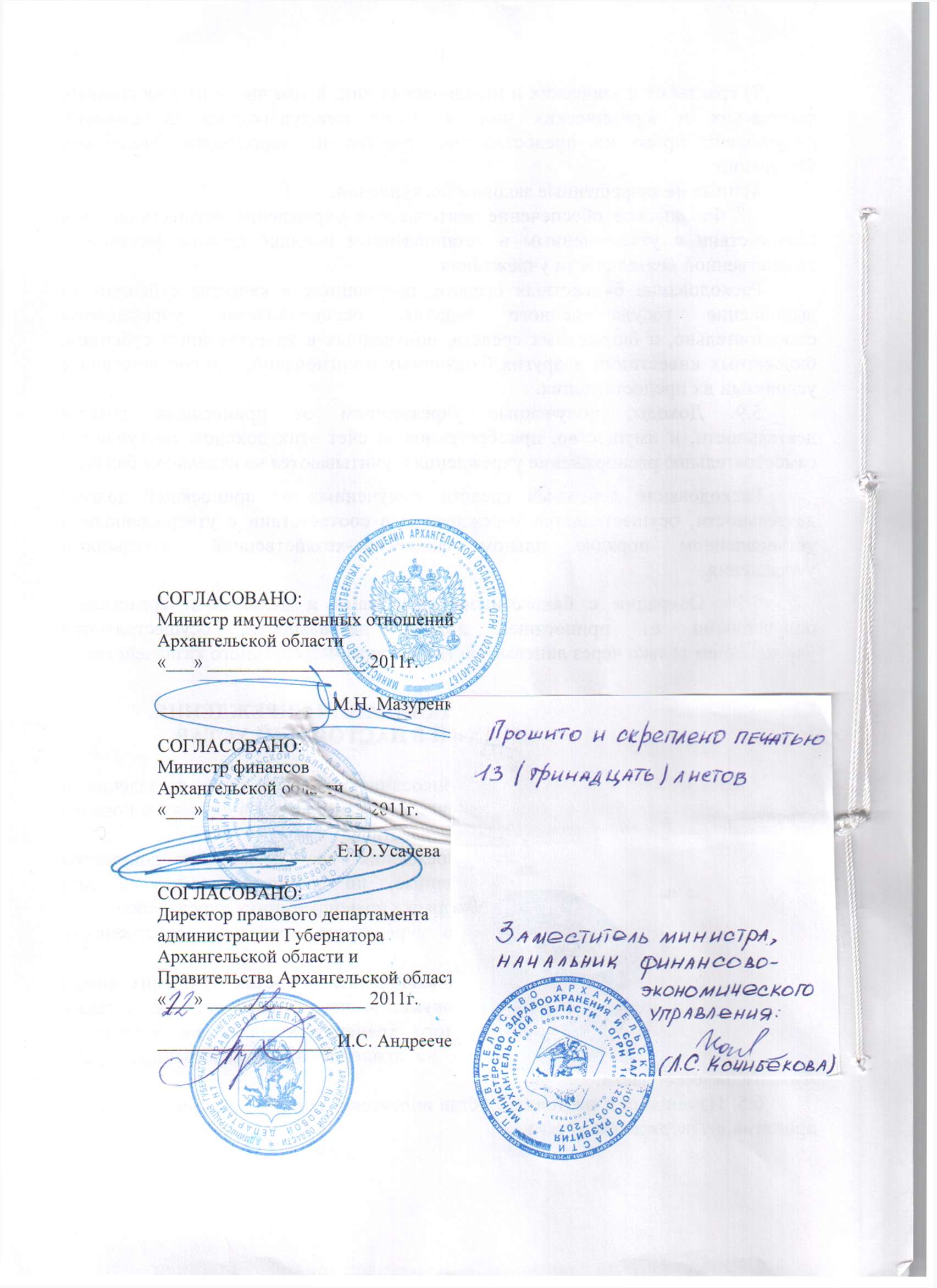 